Devon Faith and Belief Forum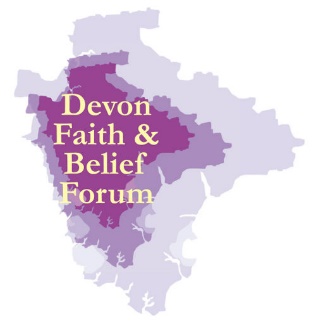 INTERFAITH WEEK 2019Sat 9th November, 10.30 am for 11 a.m."Universal Peace Prayers for World Peace" to mark the start of Interfaith Week - led by Ravi Nathwani.   Refreshments will be served after the prayers.
Venue: Garden Room of Southernhay United Reformed Church, Dix's Field, Exeter EX1 1QATue 12th November, Doors open at 7 p.m.“The Gate: Dawn of the Baha’i Faith” 
– a screening of this one hour documentary film about the birth of the Bah’1 Faith.Venue: Room MR2&3, Queen’s Building, Streatham Campus, University of Exeter’Wed 13th November, 7.15 p.m."On becoming a multi-faith Peacemaker in Jerusalem today - the spiritual journey of a Rabbi's daughter" - Hanna Jaffe
Venue: Southernhay United Reformed Church, Dix's Field, Exeter EX1 1QAThurs 14th November“Dying Matters” – A day conference for schools on living and dying well.    This event will bring together health professionals and members of diverse faith and belief communities to discuss what is meant by “Dying Well”.    Please note this event is open for schools only.   For more information please contact efpawson@gmail.com    
Venue: Bideford CollegeSat 16th November, 11 a.m. to 1 p.m."Ask a Muslim" - Members of the Inclusive Mosque group will be hosting an informal session during which they will speak, answer questions and share in informal conversation about Islam.    You are invited to come along and ask any questions you may have.
Venue: Reception/Coffee area, the Mint Methodist Church Centre, Fore St, Exeter EX4 3AT.Sun 17th November, 11 a.m. to 4 p.m."A day of Building Bridges and Valuing Visions".   This event is open to all aged between 13 and 20, and marks the re-launch of DIFFY (Devon Interfaith Forum for Youth).   For more information or to book a place, please contact Marc on interfaithyouthproject@gmail.com.
Venue: to be held in Lupton House and its glorious grounds in Brixham.Sun 17th November, 5 p.m. to 6 p.m.“An Interfaith Week Celebration”
Venue: Plymouth Unitarian Church, Notte Street, Plymouth PL1 2HG